Mark 12:18–27 — The Resurrection Is Better Than The Joy Of Marriage.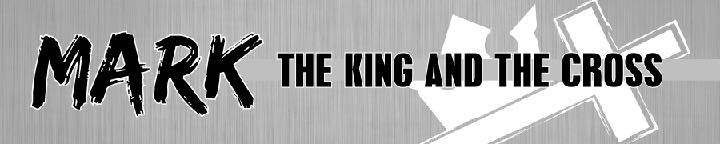 February 23, 2020The Background Of The SadduceesAnd Sadducees came to him, who say that there is no resurrection. And they asked him a question, saying,… Mark 12:18 (ESV)What did most Jews believe about the resurrection?Therefore my heart is glad, and my whole being rejoices; my flesh also dwells secure. For you will not abandon my soul to Sheol, or let your holy one see corruption. Psalm 16:9–10 (ESV)You guide me with your counsel, and afterward you will receive me to glory. Psalm 73:24 (ESV)But God will ransom my soul from the power of Sheol, for he will receive me. Selah Psalm 49:15 (ESV)And after my skin has been thus destroyed, yet in my flesh I shall see God,… Job 19:26 (ESV)Your dead shall live; their bodies shall rise. You who dwell in the dust, awake and sing for joy! For your dew is a dew of light, and the earth will give birth to the dead. Isaiah 26:19 (ESV)And many of those who sleep in the dust of the earth shall awake, some to everlasting life, and some to shame and everlasting contempt. 
Daniel 12:2 (ESV)Who were the Sadducees and what did they believe?For the Sadducees say that there is no resurrection, nor angel, nor spirit, but the Pharisees acknowledge them all. Acts 23:8 (ESV)The Sadducees tried to make Jesus look like a fool by attempting to prove the resurrection was wrong.“Teacher, Moses wrote for us that if a man’s brother dies and leaves a wife, but leaves no child, the man must take the widow and raise up offspring for his brother.” Mark 12:19 (ESV)“There were seven brothers; the first took a wife, and when he died left no offspring. And the second took her, and died, leaving no offspring. And the third likewise. And the seven left no offspring. Last of all the woman also died. In the resurrection, when they rise again, whose wife will she be? For the seven had her as wife.” Mark 12:20–23 (ESV)Jesus made the Sadducees look like fools by proving the resurrection was right.Jesus said to them, “Is this not the reason you are wrong, because you know neither the Scriptures nor the power of God? Mark 12:24 (ESV)They didn't understand the power of God. The resurrection will be much more than just a continuation of this life.For when they rise from the dead, they neither marry nor are given in marriage, but are like angels in heaven. Mark 12:25 (ESV)But, as it is written, “What no eye has seen, nor ear heard, nor the heart of man imagined, what God has prepared for those who love him” 
1 Corinthians 2:9 (ESV)The Bible tells us the joy of marriage in this life was created to whet our appetite for the joy of being with Jesus in the resurrected life.“Therefore a man shall leave his father and mother and hold fast to his wife, and the two shall become one flesh.” This mystery is profound, and I am saying that it refers to Christ and the church.” Ephesians 5:31–32 (ESV)Our relationship with our family will be closer and more satisfying in the resurrected life, than in this life.But someone will ask, “How are the dead raised? With what kind of body do they come?” 1 Corinthians 15:35 (ESV)You foolish person! What you sow does not come to life unless it dies. And what you sow is not the body that is to be, but a bare kernel, perhaps of wheat or of some other grain. But God gives it a body as he has chosen, and to each kind of seed its own body. 1 Corinthians 15:36–38 (ESV)So is it with the resurrection of the dead. What is sown is perishable; what is raised is imperishable. It is sown in dishonor; it is raised in glory. It is sown in weakness; it is raised in power. It is sown a natural body; it is raised a spiritual body. If there is a natural body, there is also a spiritual body. Thus it is written, “The first man Adam became a living being”; the last Adam became a life-giving spirit. But it is not the spiritual that is first but the natural, and then the spiritual. The first man was from the earth, a man of dust; the second man is from heaven. 1 Corinthians 15:42–47 (ESV)As was the man of dust, so also are those who are of the dust, and as is the man of heaven, so also are those who are of heaven. Just as we have borne the image of the man of dust, we shall also bear the image of the man of heaven. 1 Corinthians 15:48–49 (ESV)They didn’t understand their Bible. The resurrection is spoken of in the first five books.And as for the dead being raised, have you not read in the book of Moses, in the passage about the bush, how God spoke to him, saying, ‘I am the God of Abraham, and the God of Isaac, and the God of Jacob’? Mark 12:26 (ESV)God speaks of Abraham, Isaac, and Jacob in the present tense, not the past tense, after they died. That means none of them ceased to exist after death but are alive and still in a relationship with God. “He is not God of the dead, but of the living. You are quite wrong.” Mark 12:27 (ESV)ApplicationWhen we die, everyone will continue to live. One day everyone will get their bodies back. Those who have died apart from Christ will be judged by Christ and sent to the lake of fire in their resurrection bodies. Those who have trusted in Christ will be rewarded by Christ and live with Christ on the new creation in their resurrected bodies forever.Our resurrected bodies will be indestructible. They will be known for power, not for weakness, glory not plainness, our resurrection bodies will be known for their ability, not inability. In our resurrected bodies we will love God perfectly, serve God perfectly, love one another perfectly, have perfect joy, never be bored, never be discouraged, never be disappointed.In our resurrected bodies we will be more satisfied with Jesus than even the joys earthly marriage can provide.We look forward to the promise of the resurrection!!!Life Group QuestionsRead Mark 12:18-27. Why is background on the Sadducees important to know in order to understand these verses?In verses 19-23, why do the Sadducees think they have Jesus trapped in their far-fetched scenario? How does Jesus turn the tables on the Sadducees so they go from trying to make Jesus look like a fool to looking like fools?What was wrong with the Sadducees view of marriage? How does their view of marriage fail to come to grips with the power of God and what will happen to us in the resurrection? See 1 Corinthians 15 to see how our bodies will change in the resurrection and 1 Corinthians 6:3 to see how our authority will change in the resurrection.How did the Sadducees denial of life after death show their ignorance of their own limited Scriptures? Jesus quoted Exodus 3:8 as evidence for life after death from the first five books of the Bible. Can you think of additional evidences for life after death in the first five books? Is Genesis 5:24 additional evidence of life after death?As a Christian, why is it important to look at the death the way Jesus did? See John 11:25-26, Philippians 1:23.How has your view of heaven and our resurrection bodies changed over the years?Review the verses covered in the message on this handout. What do they teach us about our coming resurrection? If you have extra time, look up these additional verses to see what they teach us about our coming resurrection. See John 5:24-29, 1 Corinthians 6:14, 1 Thessalonians 5:16-18, 1 Corinthians 15:19.